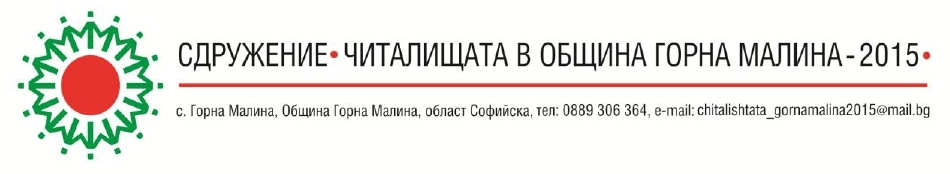 ОТЧЕТНА УПРАВИТЕЛНИЯ СЪВЕТЗа дейността на Сдружение „Читалищата в община Горна Малина – 2015” с. Горна Малина,  Софийска област през 2020 г.УВАЖАЕМИ ДЕЛЕГАТИ,УВАЖАЕМИ ГОСТИ,Както знаете, Сдружение „Читалищата в община Горна Малина – 2015” се издържа от членски внос и от субсидията от община Горна Малина, одобрена от Общинския съвет, за което сме много благодарни.Ние не получаваме държавна субсидия, не разполагаме с щат и с материална база. Всички дейности са дело на Вас, нашите членове,  на самодейците в народните  ни читалища  и на доброволци – съмишленици. През изминалата година Сдружението не е получавало дарения. От учредяването му през 2015 г. членове са само 14-те Народни читалища от община Горна Малина.Дейността на Сдружението през 2020 година за  организиране на общински културни мероприятия бе стопирана от обхваналата пандемия целия свят. Методическата помощ, която оказваме на нашите членове, бе главно по телефона и по електронната поща. Не организирахме ежегодното методическо обединение по обективни причини.От 13 март, с въвеждането на извънредното положение в България, всички културни институции в община Горна Малина преустановиха приемането на посетители, спряха репетициите на самодейните състави, библиотеките обслужваха отделни читатели при строго спазване на наложените мерки за безопасност. Не се проведоха традиционните български обичаи, съборите в населените места, плануваните културни мероприятия.Наложи се да отменим  „Пролетния концерт” на 22 март в Арена Горна Малина и 16-я Регионален фестивал на  хумора и шегата  „Който се смее  дълго живее” в с. Байлово на 1 април, за който всяка година започваме да се подготвяме още от месец януари. Закупените плакети и награди останаха нераздадени, залите  - празни. Културният живот замря. Страхът от COVID-19 надделя! През първите два месеца живеехме в стрес от случващото се. И с надежда очаквахме на следващия ден новините да са по-оптимистични, за да имаме възможност за социални контакти и културен живот като нормални хора.Но в началото  на м. април започна подем на виртуалната култура. На Фейсбук страниците на читалищата имаше „Маратон на четенето”, в който се включиха малки и големи със свои клипове. Следваха онлайн инициативи за всички традиционни празници, които честваме. Не бяха малко и игрите, пикниците и разходките на открито, организирани от читалищните служители при стриктно спазване на противоепидемичните мерки. Сдружението поднови членството на всички 14 читалища в общината в Съюза на народните читалища, като плати таксата за 2021 г.По случай 5-годишнината от създаването на Сдружението и за активна дейност на председателя Георги Димитров, Управителният съвет му връчи грамота и  парична награда  от 200 лв.През май се наложи да проведем извънредно събрание за избор на нов председател на Сдружението, поради здравословни причини на г-н Димитров и входирана от него молба за освобождаване от длъжност. За председател единодушно бе избрана Камелия Христова.Сдружението организира на 25 юли 2020 г., заедно с настоятелството на НЧ „Отец Паисий – 1919´- с. Чеканчево,  мирен протест в центъра на с. Саранци на главния път София – Бургас срещу решението на Управителния съвет на ПК „Димитър Йончев” – Горна Малина да иска непосилен за плащане месечен наем за използвания от читалището втори етаж на собствената им търговска сграда. Участваха председателите на читалищата от общината, библиотекарите, читалищните секретари и много самодейци.Потърсихме помощ от СНЧ и от Министерство на културата за разрешаване на проблема на 100-годишното чеканско читалище, но помощ не получихме. Въпреки намесата и на кмета на общината, все още няма решение на възникналия проблем и чеканските самодейци стоят без дом, поради факта, че общината не разполага със свой имот в Чеканчево, който да предостави за ползване от читалището.   	На ежегодния туристически поход  „По стъпките на Елин Пелин”,  в чест на 143-та годишнина от рождението на писателя, на 18 юли в Байлово дойдоха много хора – всички жадни за общуване сред природата – макар и на по-голяма дистанция едни от други. В поклонението пред паметника на писателя, освен байловци и хора от общината, присъстваха и  цели семейства от София и региона, учители от община Елин Пелин и много млади хора. По традиция походът завърши с разглеждане на „Манастирските пещери”.  Не се проведоха само ролевите игри за децата на поляната пред параклиса „Св. Никола Летний”.През м. септември 2020 г. община Горна Малина получи 14 компютърни конфигурации DELL  - дарение от „Банка ДСК” АД, които по волята на дарителя да се ползват от читалищата. Компютрите бяха проверени, оценени и заредени с подходящ за читалищата софтуер от специалист за сметка на сдружението.Уважаеми колеги и гости,Управителният съвет на Сдружението счита, че в условията на епидемичната обстановка в България сме направили всичко необходимо, интересът на обществото към работата на културните ни институции да продължи да нараства и да получава всеобщо одобрение. Отчетът е изготвен от управителния съвет на читалищното сдружение на 12.02.2021 г. и е приет с решение № 3 от протокол № 15 от същата дата. Той може да бъде допълнен или да се направят съответни уточнения от Вас, делегатите на отчетното събрание.Благодаря Ви за вниманието. Здраве и успех на всички!КАМЕЛИЯ ХРИСТОВАПрдседател на сдружение „Читалищата в община Горна Малина – 2015”  